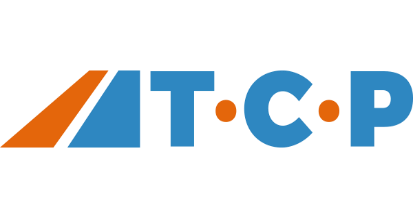 JOB DESCRIPTION FORMJOB DESCRIPTION FORMJOB INFORMATIONJOB INFORMATIONJob TitleVan Delivery Driver / LabourerDepartmentTCP GroupReporting ToDepot ManagerLocationSouth WalesSalaryTBDHours of WorkMonday to Friday 7.30 to 5.00 (with one hour for lunch)Other benefits24 days annual leave + bank holidays, free car parking. Pension scheme; Employee 5%, TCP 3%.THE COMPANYTHE COMPANYEstablished in 1989, with five regional depots in the UK, Taylor Construction Plant Ltd is a respected plant-hire supplier to the construction and related industry sectors.  To complement the traditional range of lighting and compaction equipment, TCP is at the leading edge of the development of hydrogen powered solutions including lighting and charging solutions for off grid power and battery powered equipment.Established in 1989, with five regional depots in the UK, Taylor Construction Plant Ltd is a respected plant-hire supplier to the construction and related industry sectors.  To complement the traditional range of lighting and compaction equipment, TCP is at the leading edge of the development of hydrogen powered solutions including lighting and charging solutions for off grid power and battery powered equipment.MAIN DUTIES AND RESPONSIBILITIES MAIN DUTIES AND RESPONSIBILITIES Travel to various sites to deliver Hydrogen Gas bottles in accordance with instructions from the Operations Department.Install Hydrogen Gas Bottles (23kg) into mobile lighting units, or CCTV Camera units etc., and return empty bottles to the depot.Ensure customer is fully satisfied with safe operation of machinery and provide induction.Plan and co-ordinate a daily route to make most efficient use of time and fuel.Ensure contract paperwork is fully signed by all relevant partiesResponsibility for maintaining a clean and tidy vehicle.Maintain a high level of Health and Safety awarenessEnsure compliance with TCP procedures to ISO 9001, 14001 & 45001Carry out workshop / yard duties as required when not drivingAny other duties as requiredTravel to various sites to deliver Hydrogen Gas bottles in accordance with instructions from the Operations Department.Install Hydrogen Gas Bottles (23kg) into mobile lighting units, or CCTV Camera units etc., and return empty bottles to the depot.Ensure customer is fully satisfied with safe operation of machinery and provide induction.Plan and co-ordinate a daily route to make most efficient use of time and fuel.Ensure contract paperwork is fully signed by all relevant partiesResponsibility for maintaining a clean and tidy vehicle.Maintain a high level of Health and Safety awarenessEnsure compliance with TCP procedures to ISO 9001, 14001 & 45001Carry out workshop / yard duties as required when not drivingAny other duties as requiredREQUIREMENTSREQUIREMENTSEssential:Manual Handling training for a physically demanding roleExcellent timekeeping and attendanceSelf-starter and motivated to complete the taskContribute to business improvementUndertake agreed training for business needPreferable:Counterbalance Forklift certificate.CSCS CardMechanical experienceAbility to tow a trailerEssential:Manual Handling training for a physically demanding roleExcellent timekeeping and attendanceSelf-starter and motivated to complete the taskContribute to business improvementUndertake agreed training for business needPreferable:Counterbalance Forklift certificate.CSCS CardMechanical experienceAbility to tow a trailer